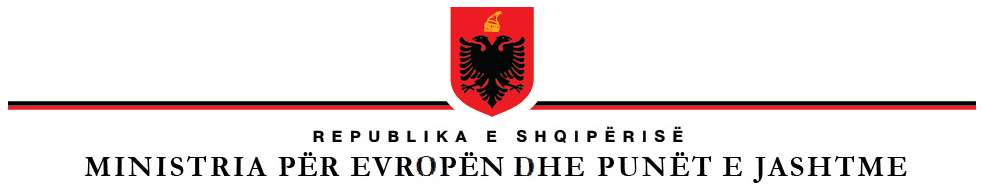 PËRGJIGJA STRATEGJIKE PËR SHQIPËRINË – IPA IIIPËRMBLEDHJEBashkimi Evropain është donatori më i madh për Shqipërinë. Instrumenti i Asistencës së Para-Aderimit (IPA) është instrument i financuar nga BE për Vendet e Ballkanin Perëndimor (Shqipërinë, Kosovën, Bosnjen dhe Hercegovinën, Serbinë, Malin e Zi, Maqedoninë e Veriut) dhe Turqinë. IPA synon të mbështesë vendet kandidate dhe kandidatët potencialë në procesin e integrimit. Më konkreëtisht ka si qëllim të mbështesë zbatimin e reformave politike, institucionale, ligjore, administrative, sociale dhe ekonomike të nevojshme për të sjellë vendet më pranë BE-së.Nga Janari 2007 e më tej, Instrumenti i Asistencës së Para-Anëtarësimit (IPA) zëvendëson një seri programesh të Bashkimit Evropian dhe instrumenteve financiare për vendet kandidate ose vendet potenciale kandidate, përkatësisht PHARE, PHARE CBC, ISPA, SAPARD, CARDS. IPA programohet përmes cikleve programuese 7 vjeçare. IPA I është programuar për periudhën 2007 – 2013, IPA II për periudhën 2014-2020, dhe IPA III po programohet për periudhën kohore 2021-2027. IPA III po programohet mbi bazën e Kuadrit Programues të IPA III, i cili perfaqëson një dokument strategjik të rëndësishëm të BE-së.Kuadrit Programues të IPA III përfshin 5 dritare strategjike;Dritarja 1: Sundimi i ligjit, të drejtat themelore dhe demokraciaDritarja 2: Mirëqeverisja, linjëzimi me acquis të BE-së, fqinjësia e mirë dhe komunikimi strategjikDritarja 3: Konektviteti i Qendrueshëm dhe agjenda e gjelbërDritarja 4: Konkurrueshmëria dhe rritja gjithë përfshirëse Dritarja 5: Bashkëpunimi territorial dhe ndër-kufitarDritarja 1-4 artikulohen më tej me 17 prioritete tematike.Përgjigja Strategjike e Shqipërisë për IPA III, e prezantuar nga Koordinatori Kombëtar IPA, është dokumenti kyç strategjik më i rëndësishëm për planifikimin dhe zbatimin e fondeve IPA III, për periudhën 2021-2027. Përgatitja e Përgjijges Strategjike ka përfshirë të gjitha institucionet qendrore, pra ministritë e linjës, Zyrën e Kryeministrit, Ministrinë e Financave dhe Ekonomisë, një numër agjencish publike dhe Institutin e Statistikave. Dokumenti, i draftuar sipas kërkesës së Komisionit Evropian, përshkuan mënyrën se si Shqipëria do të përdorë asistencën financiare të IPA III, me qëllim që të kontribuojë në arritjen e objektivave të përcaktuara në Kuadirn Programues të IPA III.Ky dokument siguron një artikulim të veprimeve të planifikuara përgjatë prioriteteve tematike brenda secilës prej pesë dritareve tematike. Përgjigja Strategjike ndahet në 5 seksione. Për secilin nga 4 dritaret e para, të identifikuara nga Komisioni Evropian, secila prej tyre ndahet në 2 pjesë, siaps modelit standard të përcaktuar nga Komisioni Evropian, për të gjitha vendet përfituese, me përmbajtjen e mëposhtme:HyrjaSeksionet 1, 2, 3, 4 (korresponduese me dritaret 1, 2, 3, 4 të IPA III)Pjesa e parë - Konteksti sectorial dhe relevanca me politikat e zgjerimit1 - Procesi i konsultimit.2 - Linjëzimi i kuadrit strategjik të përfituesve me kuadrin programues të IPA III.3 - Koherenca e kuadrit strategjik të përfituesve me Strategjinë e Zgjerimit të BE-së.4 - Analiza sektoriale.5 - Koherenca e strategjive sektoriale me strategjitë rajonale dhe ato globalePjesa e dytë - Prioritetet, politikat dhe veprimet nën asistencën financiare të IPA1 - Procesi i konsultimit.2 - Prioritetet kyçe tematike 3 - Lista e veprimeve për mbështeje nga IPA 2021 – 2024.4 - Buxheti indikativ dhe plani i zbatimit për veprimet e IPA 2021 – 2024.Seksioni 5 – Bashkëpunimi territorial dhe ndër-kufitar.Pjesa e 1 ofron për çdo dritare nga 1-4, një analizë të kontekstit duke përshkruar në çfarë mase përparësitë e politikave dhe korniza strategjike e Shqipërisë janë në përputhje me orientimet strategjike të Kornizës së Programimit IPA III dhe janë koherente me politikën e zgjerimit, me qasjen sektoriale dhe me strategji të tjera rajonale dhe ndërkombëtare. Vëmendje e veçantë i është kushtuar fushave kryesore të kritereve të pranimit politik, duke përfshirë funksionimin e gjyqësorit, luftën kundër korrupsionit, luftën kundër krimit të organizuar, lirinë e shprehjes dhe reformën e administratës publike, si dhe qeverisjen ekonomike. Për më tepër, vëmendje specifike në Përgjigjen Strategjike i është kushtuar përparimit të axhendës së gjelbër, kontributit në qëllimet e përcaktuara në Strategjinë e Bashkimit Evropian për Rajonin Adriatiko-Jon dhe kontributit në Agjendën 2030 për Zhvillim të Qëndrueshëm. Pjesa e 2 jep një informacion për reformat parësore që janë identifikuar si ato më të rëndësishmet që adresojnë objektivat kryesore për një zhvillim dhe integrim të qendrueshëm të Shqipërisë me Bashkimin Evropian, mbi bazat e dokumentave tre vjeçare më të rëndësishme kombëtare si Plani Kombëtar për Integrimin Evropain dhe Programi për Reformën Ekonomike. Strategjia e re Kombëtare për Zhvillim dhe Integrim aktualisht është duke u hartuar dhe ky dokument do të jetë dokumenti i politikave që do të mbulojë periudhën 2021-2030. Pjesa e dytë prezanton gjithashtu listën e veprimeve për mbështetje nga IPA III për vitet programuese 2021 dhe 2022, sikurse janë prioritizuar nga Komisioni Evropian. Mbi bazën e paketës së propozimeve të përcjella nga Qeveria Shqiptare përmes Koordinatorit Kombëtar të IPA-s. Seksioni 5 përshkruan shkurtimisht shtatë programet e Bashkëpunimit Territorial ku Shqipëria merr pjesë për periudhën 2021- 2027. Sidoqoftë, planifikimi i këtyre programeve do të kryhet përmes një procesi të veçantë që nuk mbulohet nga Përgjigja Strategjike Kombëtare. Komisioni Evropian ka rekomanduar që Përgjigja Strategjike Kombëtare të konsultohet me gruper relevante të interesit, në përputhje me Kodin Evropian të Sjelljes në Partneritet – Rregullore e Deleguar nga Komisioni me Nr. 240/2014 të 7 janarit 2014. Si rrejdhojë, dokumenti i Përgjigjës Strategjike Kombëtare i është komunikuar një numri të gjerë institucionësh, organizatash ose grupesh që mund të përfitojnë nga zbatimi i fondeve të IPA III në Shqipëri, duke përfshirë këtu edhe përfaqësuesit e grupeve të konsideruara si grupe të riskuara nga diskriminimi dhe përjashtimi social. 